REGISTRATIONFORM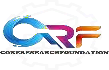 E-mail:meet@coreresearchfoundation.com
Web: http://cebu.meetconferences.com/Paymentofa registrationfeecoversthecosttoattendallconferenceactivities, coffeebreaks,conferencereceptionandbanquet,andall lunches during the conference. In addition, each registrant will receive a copy of the conference proceedings with ISBN.Noticethatthis registrationfeedoesnotcover transportationfee, accommodationfee,and after conferencetour fee.PLEASEKINDLYFILLINASEPARATEREGISTRATIONFORMFOREACHCONFERENCEPARTICIPANTNote: It is mandatory to provide a scancopy of  IDProof/Passport alongwith this Registration formADDITIONALINFORMATION	⦿Willyoupresentphysicallyattheevent	(Y/N).⦿No.ofPersonsattendingtheeventwithyou?(IncludingyourCo-authors)	.⦿WillyourGuide/HOD/PrincipalattendingwillattendtheEvent?	(Y/N).Declaration&UndertakingI have not published this paper anywhere before and I am transferring the Copyright of my paper to MEET.I will not cause or involve in any sort of violence or disturbance within and Outside of the Conference/Event Venue or during the travel to the venue at any Country during my Visa Period.MEET and CRF has all rights reserved to shift the venue, rescheduling the date of the Event.I doherebydeclarethatalltheinformationgivenbymeistrueandifatanymomentitis foundtobewrongmyregistrationforeventwillbe cancelledbyMEET/CRFandtakenecessaryactionagainst me.MEET/CRFisnotresponsibleforanyviolationofRulesandRegulationsbymeorbymyCo-authorsofthispaperatanycountryduringtheEvent.Signature(Author):	Date:Remarks:	EventNameInternationalconferenceon Management, Education and Emerging TechnologyVenue/PlaceofEventCebu city, phillipinesDateof Event3rd – 4th April 2024FullNameHighestQualificationAffiliation/DesignationMailingAddressCity,Zip,CountryPassportNumber:PassportNumber:PassportNumber:Mobile(WithCountrycode)EmailACCEPTED PAPERINFORMATIONCo-Author’s Name&Designation1.2.3.3.TotalAmount(USD)BankNameRemitterDateRef.NoForonlinetransfer(Debtcard/Creditcard/OnlineBanking)OrderID/Traction ID:OrderID/Traction ID:OrderID/Traction ID: